Відвідування викладачами та студентами школи В.О. Сухомлинського в м. Павлиш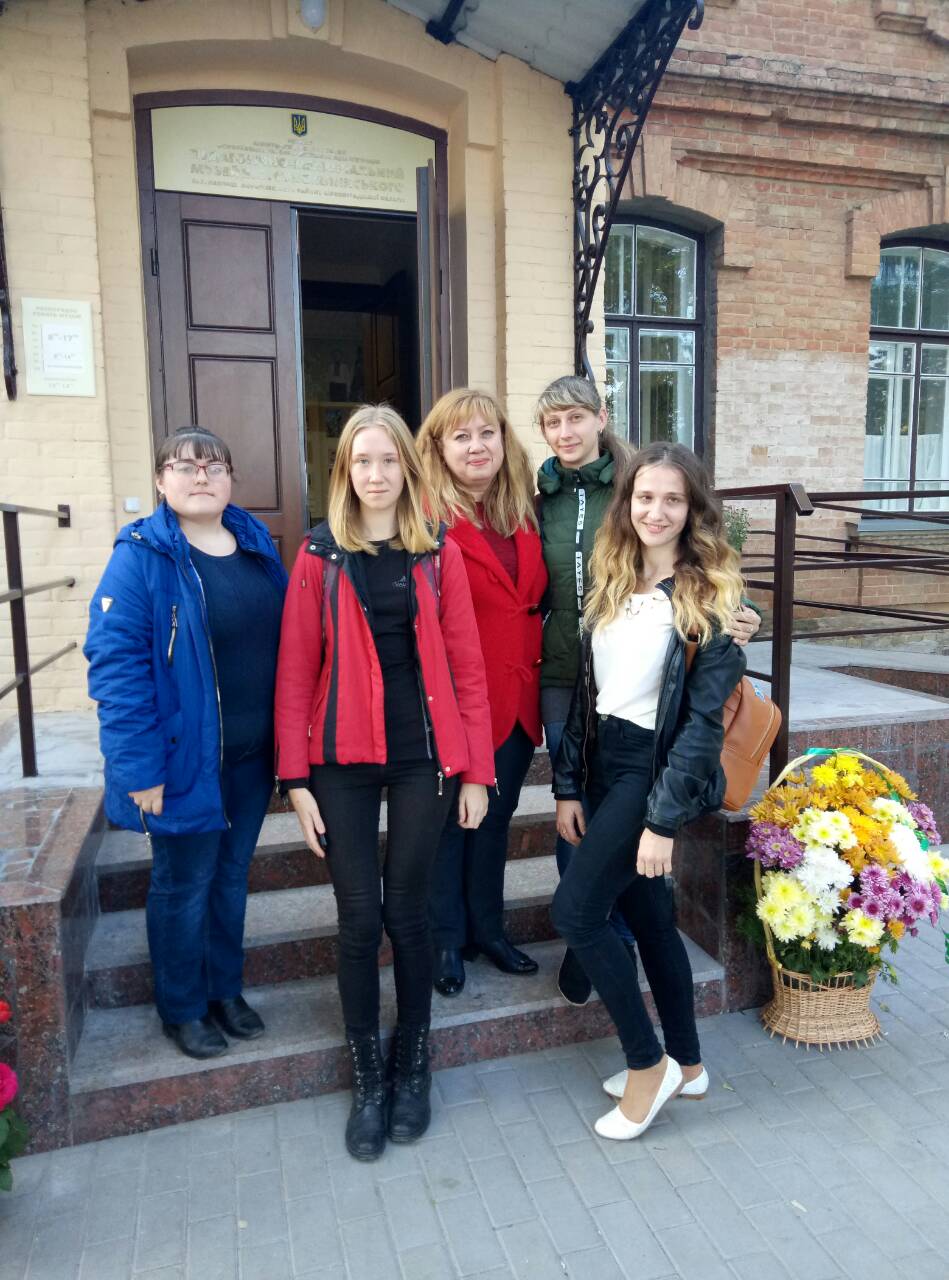 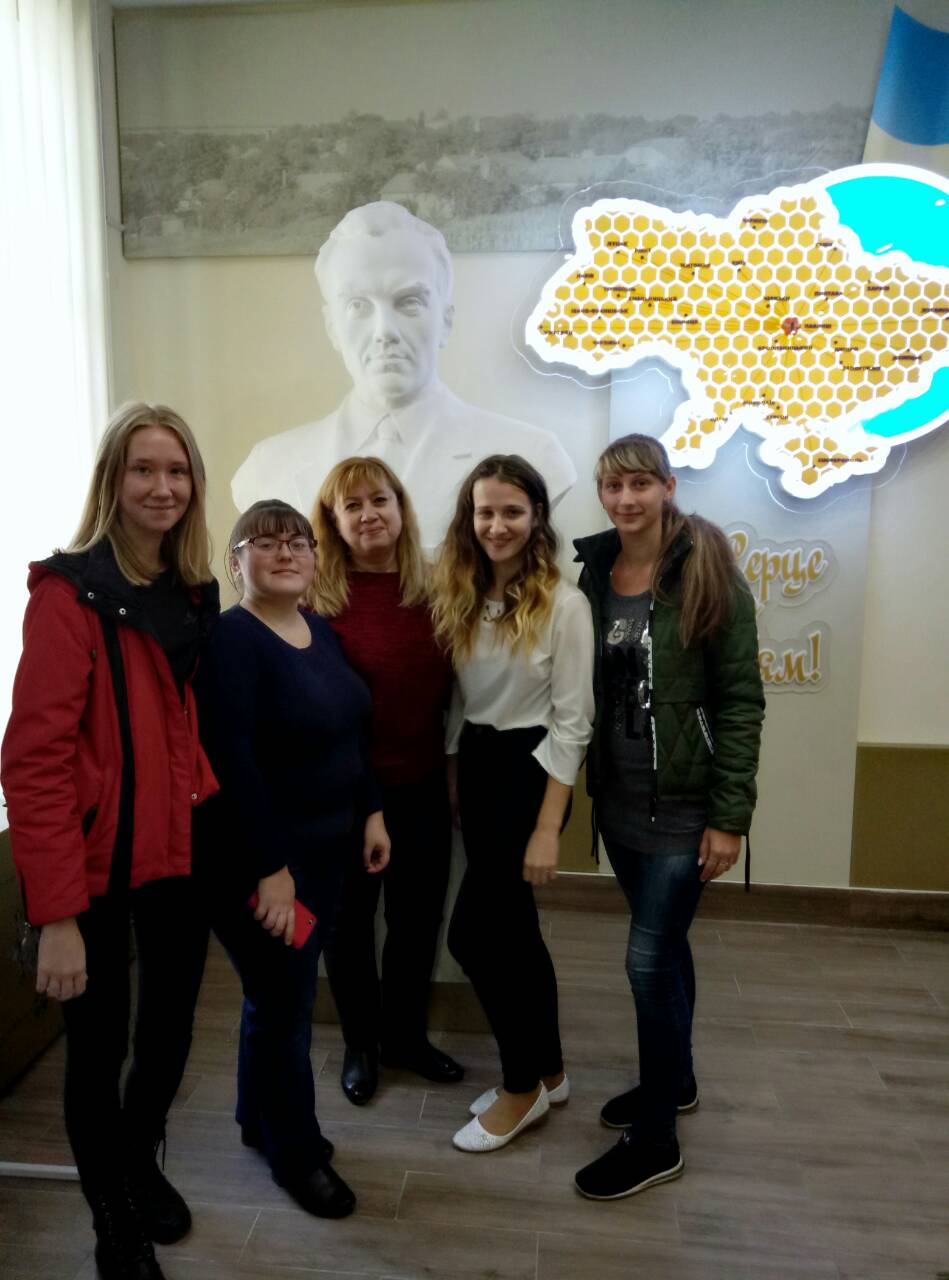 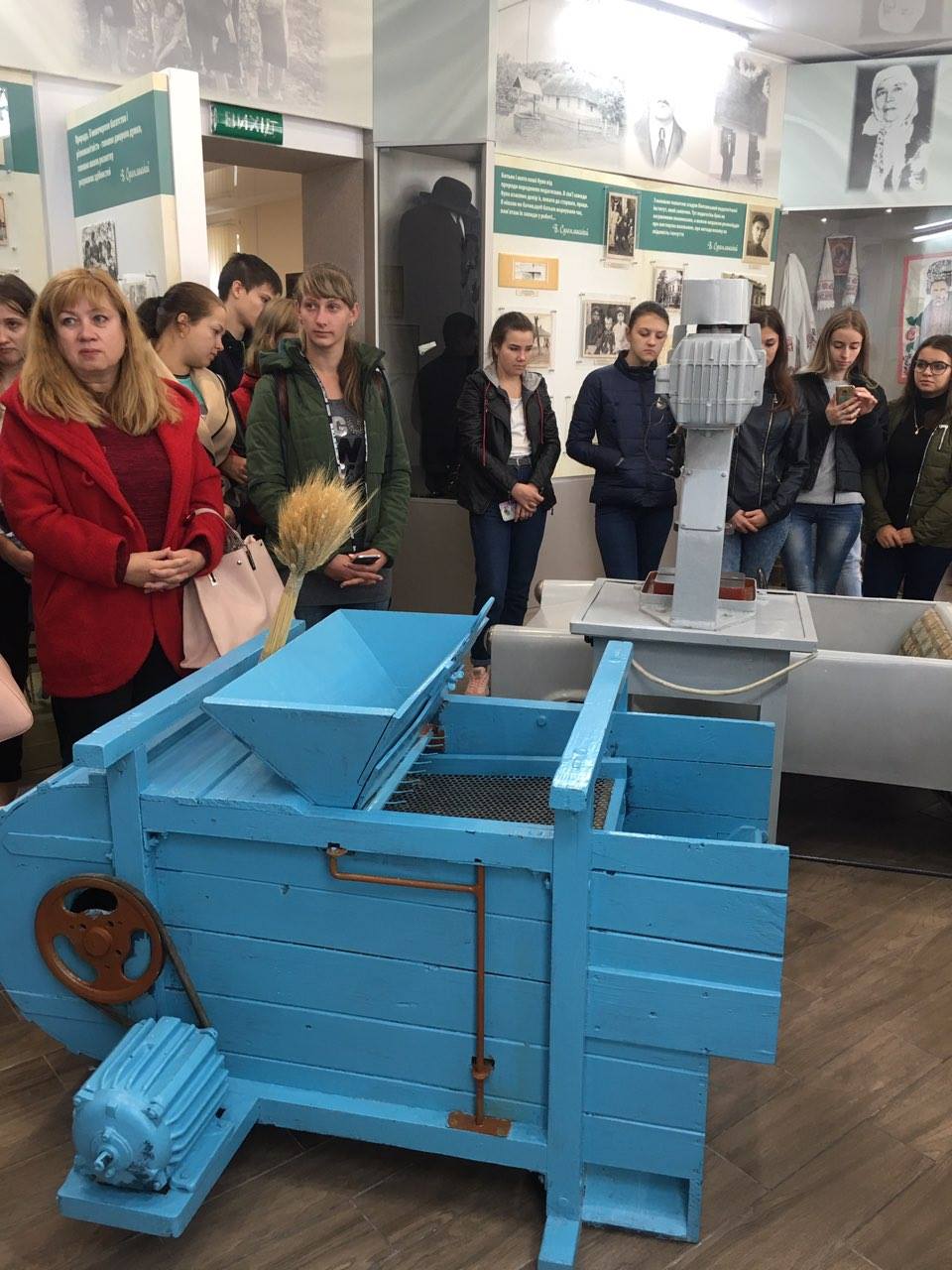 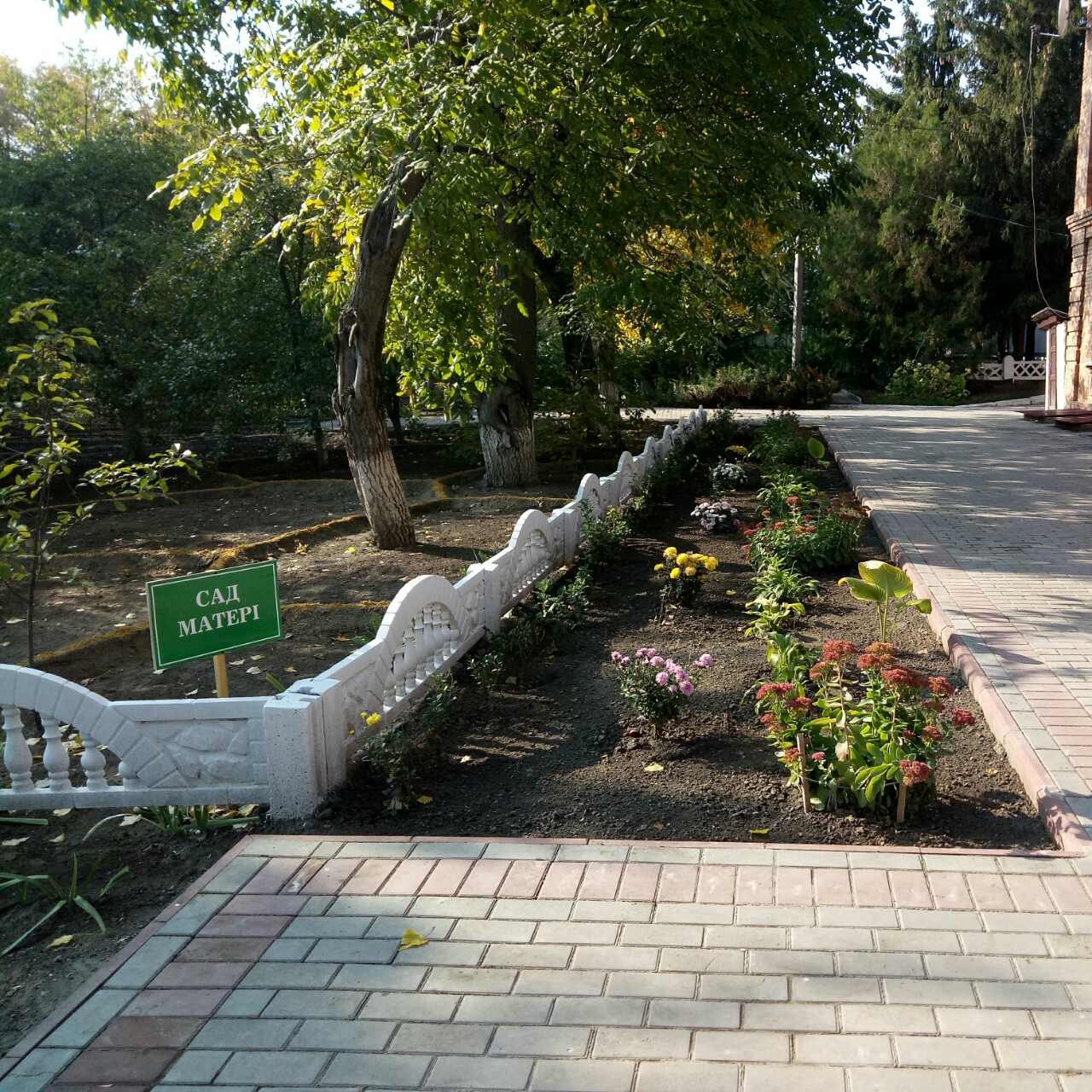 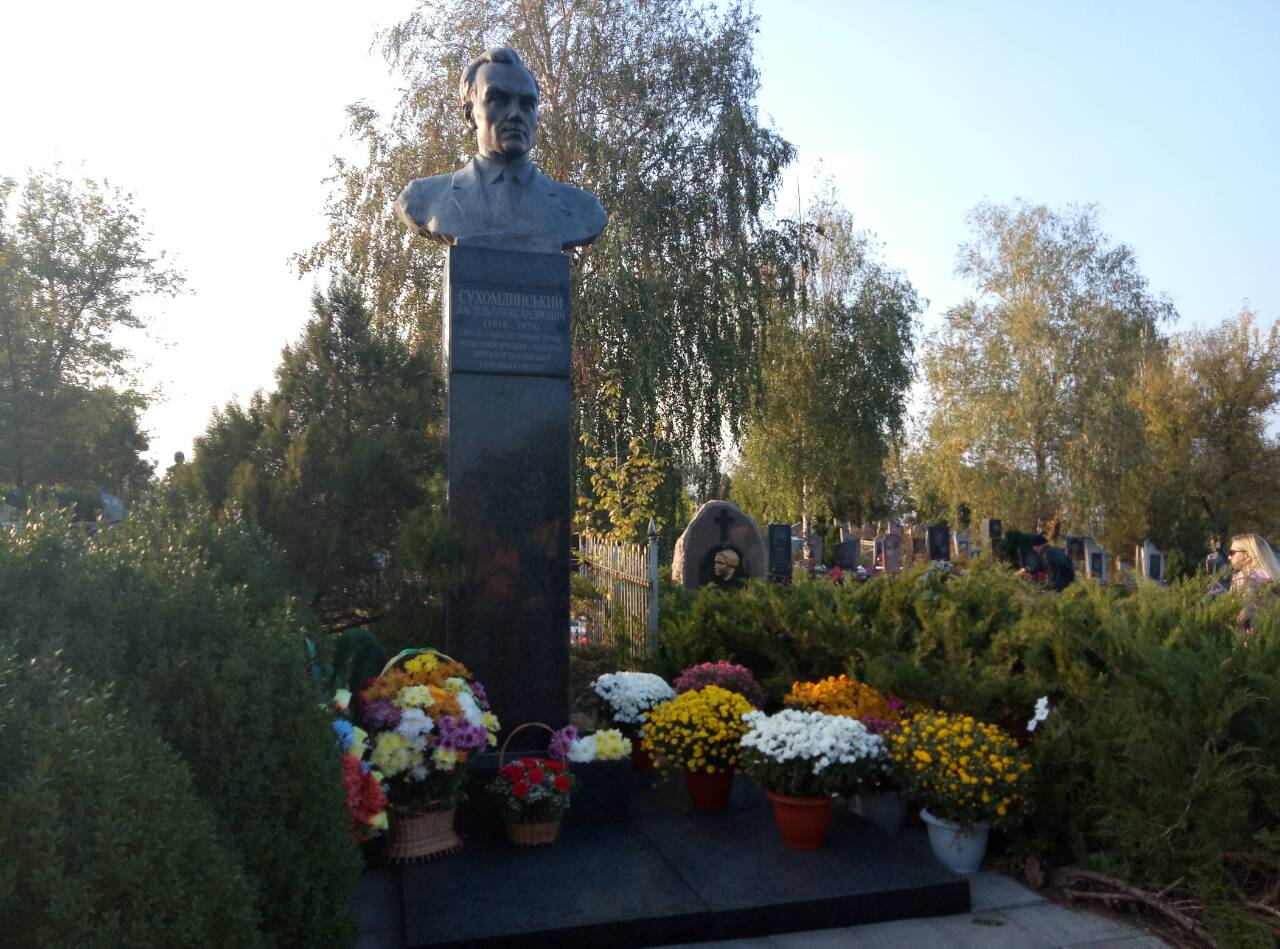 